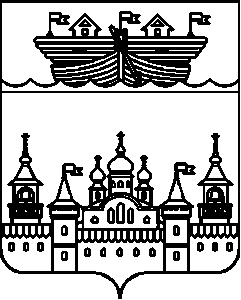 АДМИНИСТРАЦИЯГЛУХОВСКОГО СЕЛЬСОВЕТАВОСКРЕСЕНСКОГО МУНИЦИПАЛЬНОГО РАЙОНАНИЖЕГОРОДСКОЙ ОБЛАСТИРАСПОРЯЖЕНИЕ08 мая 2020 года	№ 11-рО назначении должностного лица, ответственного заосуществление закупок администрации ГлуховскогосельсоветаВ целях организации деятельности администрации Глуховского сельсовета Воскресенского муниципального района Нижегородской области при осуществлении закупок для собственных нужд, в соответствии со статьей 38 Федерального закона от 5 апреля 2013 г. № 44-ФЗ "О контрактной системе в сфере закупок товаров, работ, услуг для обеспечения государственных и муниципальных нужд":1.Ответственным за осуществление закупок - (контрактным управляющим), включая исполнение каждого контракта, в администрации Глуховского сельсовета оставляю за собой.2. Возложить на главу администрации  Дубову И.Ю. следующие функции и полномочия:2.1. Разработка плана закупок, осуществление подготовки изменений для внесения в план закупок, размещение в единой информационной системе плана закупок и внесенных в него изменений.2.2. Разработка плана-графика, осуществление подготовки изменений для внесения в план-график, размещение в единой информационной системе плана-графика и внесенных в него изменений.2.3. Осуществление подготовки и размещения в единой информационной системе извещений об осуществлении закупок, документации о закупках и проектов контрактов, подготовки и направления приглашений принять участие в определении поставщиков (подрядчиков, исполнителей) закрытыми способами.2.4. Обеспечение осуществления закупок, в том числе заключения контрактов.2.5. Участие в рассмотрении дел об обжаловании результатов определения поставщиков (подрядчиков, исполнителей) и осуществление подготовки материалов для выполнения претензионной работы.2.6. Организация в случае необходимости на стадии планирования закупок консультаций с поставщиками (подрядчиками, исполнителями) и участие в таких консультациях в целях определения состояния конкурентной среды на соответствующих рынках товаров, работ, услуг, определения наилучших технологий и других решений для обеспечения государственных/муниципальных нужд.2.7. Осуществление иных полномочий, предусмотренных Федеральным законом от 5 апреля 2013 г. № 44-ФЗ "О контрактной системе в сфере закупок товаров, работ, услуг для обеспечения государственных и муниципальных нужд".3.Возложить на главу администрации Дубову И.Ю. персональную ответственность в пределах осуществляемых им полномочий.4.Настоящее распоряжение разместить на официальном сайте администрации Воскресенского муниципального района в информационно – телекоммуникационной сети Интернет.5.Контроль за исполнением настоящего распоряжения оставляю за собой.6.Настоящее распоряжение вступает в силу со дня  принятия.Глава администрации	 					 	И.Ю. Дубова 